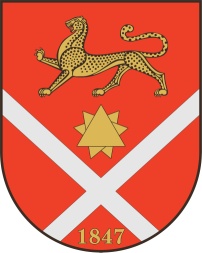 Республика Северная Осетия – АланияроектПравобережный районБесланское городское поселениеСобрание Представителей Бесланского городского поселенияРешение № 2 от 11 октября 2022г.                                     	                                    г. Беслан«О внесении изменений в решение Собрания представителей Бесланского городского поселения  от 29.11.2021 г. №3 «Об установлении ставок земельного налога на территории Бесланского городского поселения»          В соответствии с Налоговым кодексом Российской Федерации, Федеральным законом от 06.10.2003 N131-ФЗ «Об общих принципах организации местного самоуправления в Российской Федерации», Уставом Бесланского городского поселения Правобережного района Республики Северная Осетия-Алания, в целях исполнения пункта 22 Плана первоочередных мероприятий по обеспечению устойчивого развития Республики Северная Осетия-Алания в условиях внешнего санкционного давления, утвержденного распоряжением Главы Республики Северная Осетия-Алания от 20.06.2022 N 40-рг, Собрание представителей Бесланского городского поселения:РЕШАЕТ:Внести в решение Собрания представителей Бесланского городского поселения от 29.11.2021 г. №3 «Об установлении ставок  земельного налога на территории Бесланского городского поселения» следующие изменения:- часть 2 изложить в следующей редакции:«2.	Установить ставки земельного налога, исходя из кадастровой стоимости земельного участка, в следующих размерах:- 0,3 % в отношении земельных участков, предназначенных для размещения домов индивидуальной жилой застройки;  - 1,5 % в отношении земельных участков, предназначенных для размещения административных и офисных зданий; - 1,5 % в отношении земельных участков, предназначенных для размещения производственных зданий, складов, строений, сооружений промышленности, коммунального хозяйства;-  1,5% в отношении земельных участков организаций, производящих этиловый спирт, алкогольную и спиртосодержащую продукцию;- 0,3 % в отношении земельных участков, предназначенных для размещения садовых, огородных и дачных участков;- 0,3 % в отношении земельных участков, предназначенных для сельскохозяйственного использования;- 0,3 % в отношении земельных участков, предназначенных для объектов связи и центров обработки данных; - 0,75 % в отношении земельных участков, используемых организациями, осуществляющими образовательную деятельность по обучению водителей транспортных средств;- 0,8 % в отношении земельных участков, предназначенных для дошкольного, начального и среднего общего образования;-  1,5 % в отношении земельных участков, предназначенных для среднего и высшего профессионального образования;- 1,5 % в отношении земельных участков, предназначенных для размещения объектов торговли, общественного питания и бытового обслуживания; -   1, 5 % в отношении земельных участков автозаправочных станций;  - 1,5 % в отношении земельных участков, предназначенных для разработки полезных ископаемых, автомобильных дорог; - 1,5 % в отношении земельных участков, предназначенных для размещения железнодорожных путей, расположенных на земельных участках находящихся в муниципальной собственности Бесланского городского поселения либо на земельных участках собственность на которых не разграничена; - 1,5 % в отношении земельных участков, предназначенных для размещения гаражей и автостоянок;  - 1,5 % в отношении земельных участков, предназначенных для размещения гостиниц, мотелей, отелей;- 1,5 % в отношении земельных участков, предназначенных для размещения объектов рекреационного, лечебно-оздоровительного и лечебно-профилактического назначения; - 1,5% в отношении земельных участков, предназначенных для ветеринарного обслуживания;-  1, 5 % в отношении прочих земельных участков.».      2.  Опубликовать настоящее решение в газете «Вестник Беслана и направить его в налоговые органы.  3. Настоящее решение вступает в силу со дня его официального опубликования.Глава муниципального образованияБесланского городского поселения                                              В. Б. Татаров